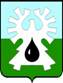 МУНИЦИПАЛЬНОЕ ОБРАЗОВАНИЕ ГОРОД УРАЙХанты-Мансийский автономный округ-Юграадминистрация ГОРОДА УРАЙПОСТАНОВЛЕНИЕот 30.10.2019	     	                                                                                                  № 2643    	Об основных направлениях бюджетной политики и основных направлениях налоговой политики городского округа город Урай на 2020 год и на плановый период 2021 и 2022 годовВ соответствии со статьей 172 Бюджетного кодекса Российской Федерации, решением Думы города Урай от 25.10.2012 №100 «О Положении об отдельных вопросах осуществления бюджетного процесса в городе Урай», в соответствии с постановлением администрации города Урай от 14.09.2018 №2385 «О Порядке составления проекта бюджета городского округа город Урай на очередной финансовый год и плановый период»:1. Одобрить основные направления бюджетной политики и основные направления налоговой политики городского округа город Урай на 2020 год и на плановый период 2021 и 2022 годов  согласно приложению.2. Постановление разместить на официальном сайте органов местного самоуправления города Урай в информационно-телекоммуникационной сети «Интернет».Контроль за выполнением постановления возложить на заместителя главы города Урай С.П.Новосёлову.Исполняющий обязанности главы города  Урай                                               В.В.ГамузовПриложение к постановлению администрации города Урай от 30.10.2019 № 2643Основные направления бюджетной политики и основные направления налоговой политики городского округа город Урай на 2020 год и на плановый период 2021 и 2022 годовОбщие положенияОсновные направления бюджетной политики и основные направления налоговой политики городского округа город Урай на 2020 год и на плановый период 2021 и 2022 годов (далее также Основные направления) подготовлены в соответствии со статьёй 172 Бюджетного кодекса Российской Федерации, статьёй 2 Положения об отдельных вопросах осуществления бюджетного процесса в городе Урай, утвержденного решением Думы города Урай от 25.10.2012 №100.При их разработке были учтены:1) положения Послания Президента Российской Федерации Федеральному Собранию Российской Федерации от 20.02.2019; 2) положения Указа Президента Российской Федерации от 07.05.2018 №204 «О национальных целях и стратегических задачах развития Российской Федерации на период до 2024 года (далее - Указ №204); 3) основные направления налоговой, бюджетной и долговой политики Ханты-Мансийского автономного округа – Югры, характеристики проекта Закона о бюджете Ханты-Мансийского автономного округа - Югры на 2020 год и на плановый период 2021 и 2022 годов (распоряжение Правительства Ханты-Мансийского автономного округа –Югры от 05.09.2019 №470-рп);4) Стратегия социально-экономического развития муниципального образования городской округ город Урай до 2020 года и на период до 2030 года;5) Прогноз социально-экономического развития муниципального образования городской округ город Урай на 2020 год и на плановый период до 2022 года;6) Концепция повышения эффективности бюджетных расходов в 2019-2024 годах (постановление администрации города Урай от 18.09.2019 №2275).Основные направления содержат описание условий и подходов к составлению проекта бюджета городского округа город Урай на  2020 год и на плановый период 2021 и 2022 годов (далее также проект бюджета города Урай на 2020-2022 годы), целей, задач и приоритетов, принимаемых для составления проекта бюджета города Урай на 2020-2022 годы, подходов к формированию его основных параметров: доходов, расходов, дефицита бюджета и источников его финансирования.Основные направления разработаны на основании сценарных условий «базового» варианта прогноза социально-экономического развития муниципального образования город Урай на 2020 год и параметров прогноза на период до 2022 года, предполагающего устойчивый рост экономики муниципального образования, реализацию активной политики, направленной на улучшение инвестиционного климата, повышение конкурентоспособности и эффективности бизнеса, на стимулирование экономического роста и модернизации экономики. В условиях ограниченности бюджетных ресурсов достижение национальных целей по ускорению темпов экономического роста, повышения уровня жизни граждан, создание комфортных условий для проживания и самореализации граждан должно осуществляться за счет повышения эффективности расходов бюджета города Урай, привлечения частных инвестиций, создания комфортных условий ведения бизнеса, повышения производительности труда и развитие инициативного бюджетирования.В целях повышения эффективности бюджетных расходов в долгосрочной перспективе, обеспечения условий для устойчивого исполнения расходных обязательств муниципального образования и повышения качества управления муниципальными финансами продолжится реализация муниципальной программы «Создание условий для эффективного и ответственного управления муниципальными финансами, повышения устойчивости местного бюджета городского округа город Урай. Управление муниципальными финансами в городском округе город Урай» на период до 2020 года.2. Основные направления налоговой политики городского округа город Урай на 2020 год и на плановый период 2021 и 2022 годов, основные подходы к ее формированию           Налоговая политика городского округа город Урай на 2020 год и на плановый период  2021 и  2022 годов (далее - налоговая политика городского округа город Урай на 2020-2022 годы) нацелена на динамичное поступление доходов в бюджет города, обеспечивающее потребности бюджета, и строится с учетом изменений законодательства Российской Федерации при одновременной активной работе органов местного самоуправления городского округа город Урай по изысканию дополнительных резервов доходного потенциала бюджета города, в том числе за счет формирования благоприятного инвестиционного климата, совершенствования  и оптимизации порядка предоставления налоговых льгот и повышения уровня администрирования доходов, что позволит обеспечить сбалансированность бюджета и эффективность использования бюджетных средств города Урай.	Направления, способствующие осуществлению (достижению) цели:            1) формирование благоприятных условий для развития промышленности, бизнеса, предоставление социальных услуг на территории города путем предоставления налоговых льгот для предприятий промышленности ведущих отраслей экономики, субъектов малого и среднего предпринимательства, некоммерческих организаций;            2) сохранение инвестиционных налоговых льгот по земельному налогу в размере 50% для организаций, субъектов малого и среднего предпринимательства, а также установление новых налоговых льгот для социально ориентированных некоммерческих организаций;            3) улучшение инвестиционного климата муниципального образования в результате снижения налоговой нагрузки на индивидуальных предпринимателей при исчислении налога на имущество физических лиц исходя из кадастровой стоимости, путем введения дифференцированного подхода в отношении размера налоговой ставки;           4) продолжение работы по вовлечению в налоговый оборот отдельных объектов недвижимости, в отношении которых налог на имущество физических лиц  исчисляется исходя из кадастровой стоимости;           5) дальнейшее совершенствование системы эффективного управления муниципальным имуществом с целью увеличения поступления в бюджет города доходов от его использования.Отдельным направлением налоговой политики в среднесрочном периоде является внедрение с 2020 года системы управления налоговыми расходами и ее интеграция в бюджетный процесс. Переход к комплексной системе учета налоговых расходов, исходя из критериев целесообразности и результативности позволит оценить общий объем поддержки отдельных категорий физических и юридических лиц.Важной задачей проводимой налоговой политики является формирование стабильных налоговых условий. На 2020 – 2022 годы не предполагается внесение значительных изменений в муниципальные нормативные правовые акты города Урай  о налогах, в первую очередь в части увеличения налоговой нагрузки на экономику. Повышение ставок по местным налогам также не планируется. 		Положительную динамику бюджетных поступлений планируется достичь в результате:            1) установления пониженной ставки, по налогу на имущество физических лиц для индивидуальных предпринимателей в связи с переходом к исчислению налога в отношении объектов, включенных в перечень, определяемый в соответствии с пунктом 7 статьи 378.2 Налогового кодекса Российской Федерации. Введение дифференцированного подхода в отношении размера налоговой ставки и  распространение данной нормы на правоотношения, возникшие с 08.01.2017, принято решением Думы города Урай от  09.10.2019 № 61 «О внесении изменений в решения Думы города Урай «О налоге на имущество физических лиц»;            2) создания благоприятных условий для инвестиционной и инновационной активности, расширения производства, создания новых рабочих мест;           3) реализации мероприятий, направленных на обеспечение своевременной постановки на учет в налоговом органе по городу Урай иногородних предприятий и организаций, осуществляющих деятельность на территории города Урай.Администрацией города Урай совместно с межведомственными комиссиями будет продолжена следующая работа: 	1) взаимодействие с налогоплательщиками, направленное на соблюдение налоговой дисциплины и предупреждение уклонения от уплаты платежей в бюджетную систему Российской Федерации;  	2) проведение информационной кампании в части разъяснительной работы среди населения о необходимости своевременного исполнения обязанности по уплате налогов; 	3) взаимодействие с налоговыми и другими контролирующими органами, направленное на соблюдение налогоплательщиками действующего законодательства;         4) содействие развитию и расширению малого бизнеса с целью получения дополнительных доходов в бюджет города;	5) мобилизация доходов в бюджет города, изыскание дополнительных резервов поступлений и сокращения размера дефицита бюджета города, снижение задолженности по налоговым и неналоговым платежам в бюджеты всех уровней;	6) реализация мероприятий, направленных на недопущение невыплаты заработной платы либо ее несоответствия уровню прожиточного минимума, установленного постановлением Правительства Ханты-Мансийского автономного округа – Югры.Принимаемая и проводимая администрацией города Урай налоговая политика всецело зависит от налоговой политики, проводимой государством, от действующей системы межбюджетных отношений и политики государства и органов государственной власти Ханты-Мансийского автономного округа – Югры в сфере управления и совершенствования межбюджетных отношений. Проект бюджета города Урай на 2020 - 2022 годы по доходам рассчитывался на основе параметров «базового» варианта прогноза социально-экономического развития муниципального образования город Урай на 2020 год и параметров прогноза на период до 2025 года, на основе действующего федерального и регионального законодательства, с учетом нормативно-правовых требований Бюджетного и Налогового кодексов Российской Федерации, изменений и дополнений к ним, внесенных изменений в муниципальные правовые акты.Изменения в законодательстве Российской Федерации и Ханты-Мансийского автономного округа - Югры отразятся на налоговых и неналоговых доходах бюджета городского округа город Урай с 2020 года и на плановом периоде 2021 и 2022 годов следующим образом:           1) по налоговым доходам планируется увеличение поступлений в результате передачи с 1 января 2020 года в бюджет города Урай транспортного налога в размере 20% от подлежащего зачислению в бюджет Ханты-Мансийского автономного округа – Югры,  в соответствии с внесенными изменениями в статью 179.4 Бюджетного кодекса Российской Федерации  Федеральным законом от 02.08.2019 №307-ФЗ «О внесении изменений в Бюджетный кодекс Российской Федерации в целях совершенствования межбюджетных отношений», а также письмом Департамента финансов Ханты-Мансийского автономного округа-Югры от 05.09.2019 № 20-Исх-3521 «О доведении проектируемых объемов межбюджетных трансфертов на 2020-2022 годы».           2) по неналоговым доходам планируется увеличение поступлений:а) по негативному воздействию на окружающую среду в размере 100%;           б) по денежным взысканиям (штрафам) в результате передачи данных средств из бюджета Ханты-Мансийского автономного округа - Югры в полном объеме, предусмотренным (за исключением штрафов, установленных главой 12 Кодекса Российской Федерации об административных правонарушениях за  административные правонарушения в области дорожного движения, законом Ханты-Мансийского автономного округа - Югры от 11.06.2010 №102-оз «Об административных правонарушениях»).В соответствии с требованиями статьи 138 Бюджетного кодекса Российской Федерации и письма Департамента финансов Ханты-Мансийского автономного округа -Югры  от 05.09.2019 №20-3521 «О доведении проектируемых объемов межбюджетных трансфертов на 2020-2022 годы», процедура согласия (отказа) замены дотации на выравнивание бюджетной обеспеченности муниципальных районов (городских округов) дополнительными нормативами отчислений от налога на доходы физических лиц,  производится по согласованию с представительным органом муниципального образования.           В соответствии с внесенными изменениями в Бюджетный кодекс Российской Федерации Федеральным законом от 03.08.2019 №307-ФЗ «О  внесении изменений в Бюджетный кодекс Российской Федерации в целях совершенствования межбюджетных отношений» с 2020 года исключены Региональные фонды финансовой поддержки поселений и городских округов, а также исключены городские округа из перечня получателей дотации на выравнивание бюджетной обеспеченности поселений. В результате соответствующие изменения будут внесены в закон Ханты-Мансийского автономного округа - Югры от 10.11.2008 №132-оз «О межбюджетных отношениях в Ханты-Мансийском автономном округе - Югры».В целях принятия решения о согласии (отказе) на полную или частичную замену дотации на выравнивание бюджетной обеспеченности муниципальных районов (городских округов)  дополнительными нормативами отчислений от налога на доходы физических лиц, в рамках планирования бюджета города Урай на 2020 год и на плановый период 2021 и 2022 годов, был проведен анализ поступлений налога на доходы физических лиц в 2018 году и текущем периоде 2019 года. В  условиях ограниченности бюджетных ресурсов для обеспечения финансовой стабильности и сбалансированности бюджета городского округа город Урай,  с целью сохранения положительной динамики поступления налога на доходы физических лиц в бюджет городского округа город Урай  в 2020-2022 годах, было принято решение об установлении дополнительного норматива от налога на доходы физических лиц: в 2020 году 12,84%, в 2021-2022 годах, соответственно, 10,60% и 10,80% (решение Думы города Урай от 09.10.2019 №62 «О согласии на частичную замену  дотации на выравнивание бюджетной обеспеченности муниципальных районов (городских округов) дополнительными нормативами отчислений от налога на доходы физических лиц  на очередной финансовый 2020 год и на плановый период 2021-2022 годов»).         Основные направления налоговой политики позволяют определить ориентиры в налоговой сфере на трехлетний период, что предопределяет ясность и устойчивость условий ведения экономической деятельности на территории муниципального образования город Урай.3. Основные направления бюджетной политики городского округа город Урайна 2020 год и на плановый период 2021 и 2022 годов,подходы к формированию характеристик проекта бюджета города Урай на 2020 год и на плановый период 2021 и 2022 годов	Бюджетная политика городского округа город Урай на 2020-2022 годы сохраняет преемственность целей и задач, определенных прошедшим бюджетным циклом, с учетом существующих реалий в экономике и будет нацелена на достижение стратегических ориентиров социально-экономического развития города, главным из которых является повышение качества жизни жителей города Урай,  за счет обеспечения устойчивости и стабильности экономики, сбалансированного функционирования бюджетной системы города, создания условий для мобилизации внутренних резервов, повышения бюджетной эффективности муниципального управления.  Приоритетом бюджетной политики городского округа город Урай на 2020-2022 годы в области доходов является:1) обеспечение сбалансированности и финансовой устойчивости бюджета городского округа город Урай;2) сохранение положительной динамики поступления доходов и повышение доходного потенциала бюджета городского округа город Урай, в том числе за счет стимулирования предпринимательской и инвестиционной активности;3) выявление и мобилизация внутренних резервов доходной базы города Урай.Достижение указанных задач (приоритетов) в предстоящем финансовом периоде, как и прежде, будет осуществляться путем реализации следующих мероприятий:1) расширение доходной базы бюджета городского округа город Урай, в том числе за счет повышения собираемости доходов и дополнительных мер по изысканию финансовых резервов;2) мониторинг состояния расчетов с бюджетом крупных налогоплательщиков города Урай;3) мониторинг основных показателей социально-экономического развития городского округа город Урай;4) мониторинг уровня собираемости налогов.В целях обеспечения поступления в бюджет городского округа город Урай доходов в запланированных объемах в 2020 – 2022 годах главными администраторами налоговых и неналоговых доходов бюджета будет продолжена работа по:1) межведомственному взаимодействию, направленному на повышение эффективности администрирования доходов бюджета;2) сокращению задолженности по платежам в бюджет, усилению претензионно-исковой работы с должниками и принудительному взысканию задолженности;3) осуществление мероприятий, в части проведения инвентаризации муниципального имущества, направленных на вовлечение муниципального имущества, в том числе муниципальной казны в хозяйственный оборот путем его продажи (приватизации), передачи в аренду.Главной целью бюджетной политики в сфере расходов бюджета в следующем бюджетном цикле помимо решения задач, входящих в компетенцию органов местного самоуправления, станет и достижение национальных целей, обозначенных Президентом Российской Федерации в Указе № 204, а также реализация мер повышения эффективности бюджетных расходов по направлениям, обозначенным в предыдущем бюджетном цикле и Плане мероприятий по реализации Концепции повышения эффективности бюджетных расходов в 2019 – 2024 годах в городе Урай.Ключевым условием обеспечения на территории города Урай достижения национальных целей развития является реализация мер по повышению эффективности управления бюджетными расходами по следующим направлениям:1)  реализация портфелей проектов через систему муниципальных программ и расширение практики осуществления бюджетных расходов на принципах проектного управления деятельностью;2) повышение эффективности деятельности действующей сети муниципальных учреждений. В муниципальном образовании принято постановление администрации  города Урай от 27.07.2018 №1818 «О плане мероприятий («дорожная карта») по повышению эффективности действующей сети муниципальных учреждений»;3)  продолжение работы по инвентаризации и пересмотру действующих расходных обязательств в целях сокращения расходных обязательств, не связанных  с решением вопросов, отнесенных Конституцией Российской Федерации, федеральными законами и законами Ханты-Мансийского автономного округа - Югры к полномочиям местного самоуправления;4)  повышение качества планирования расходов на финансовое обеспечение муниципальных заданий на оказание муниципальных услуг (выполнение работ);5)  развитие конкурентной модели оказания муниципальных услуг, обеспечивающих повышение качества их предоставления;6)  совершенствование технологий и процедур планирования, исполнения расходов бюджета городского округа;7)  совершенствование механизмов мониторинга и контроля реализации муниципальных программ;8) обеспечение открытости бюджетного процесса и вовлечение в него граждан;9) реализация проектов через механизм инициативного бюджетирования.Для сохранения достигнутого уровня предоставляемых населению услуг и дальнейшего развития городской среды на фоне негативных проявлений в экономике, снижающихся доходов бюджета и структурного дисбаланса бюджетных расходов, ключевая роль отводится эффективности муниципального управления, ориентированного на концентрацию и рациональное использование имеющихся ресурсов.	А именно, это создание условий для развития конкуренции на рынке социально значимых услуг и расширение доступа негосударственных организаций к их предоставлению. Эта работа уже начата путем составления и реализации комплексного плана («дорожной карты»).В рамках плана утверждены перечни услуг (работ) для их передачи на исполнение немуниципальным учреждениям, в том числе социально ориентированным некоммерческим организациям. Для информационной поддержки социально ориентированных некоммерческих организаций города - поставщиков социальных услуг на официальном сайте органов местного самоуправления города Урай в информационно-телекоммуникационной сети «Интернет» создан специальный раздел «Для негосударственных поставщиков социальных услуг». В 2018 году внедрена система персонифицированного финансирования дополнительного образования детей (приказ Департамента образования и молодежной политики Ханты-Мансийского автономного округа –Югры от 10.07.2017 №1097 «Об утверждении Концепции персонифицированного финансирования системы дополнительного образования детей в Ханты-Мансийском автономном округе –Югры»), позволяющая детям самостоятельно формировать спрос на дополнительное образование, тем самым стимулируя конкуренцию между муниципальными и немуниципальными организациями на получение средств из бюджета города. В 2019 году в данную систему вовлечены учреждения в сфере физической культуры и спорта.	Кроме того, будет продолжена работа по улучшению инвестиционного климата, созданию благоприятных условий для ведения предпринимательской и инвестиционной деятельности. В плановом периоде продолжится поддержка малого и среднего предпринимательства, в том числе посредством предоставления консультационно-информационной и образовательной, имущественной и финансовой поддержки.В 2019 году обеспечена интеграция региональных проектов, направленных на достижение результатов национальных проектов, в государственные программы Ханты-Мансийского автономного округа - Югры и, соответственно, в муниципальные программы города Урай. Муниципальные программы утверждены в новой редакции и включают региональные проекты, направленные на реализацию утвержденных Указом Президента Российской Федерации национальных проектов.В 4 муниципальных программах муниципального образования город Урай на 2020-2022 годы предусмотрены средства на реализацию 5 региональных проектов в рамках 4 национальных проектов, определенных в Указе Президента Российской Федерации от 07.05.2018 №204 «О национальных целях и стратегических задач развития Российской Федерации до 2024 года»:национальный проект «Культура» региональный проект «Культурная среда»;национальный проект «Образование» региональный проект «Современная школа»;национальный проект «Жилье и городская среда» региональный проект «Формирование комфортной городской среды»;национальный проект «Малое и среднее предпринимательство и поддержка индивидуальной предпринимательской инициативы» региональный проект «Расширение доступа субъектов малого и среднего предпринимательства к финансовым ресурсам, в том числе льготному финансированию», региональный проект «Популяризация предпринимательства».Обеспечено обособление бюджетных ассигнований: каждому региональному проекту присвоено уникальное буквенное обозначение, которое присутствует в коде соответствующего федерального проекта, что позволяет обеспечить прозрачность и возможность осуществления контроля использования бюджетных средств, выделенных на реализацию регионального проекта.Достижение установленных критериев (показателей) результативности и эффективности использования бюджетных средств предполагается с помощью повышения качества внутреннего финансового контроля.Выявлению неэффективно используемых ресурсов с целью их перенаправления на решение приоритетных задач будет способствовать введение в систему управления муниципальными финансами городского округа с 2020 года обзоров бюджетных расходов.В перспективе результаты таких обзоров должны быть положены в основу принятия решений о целесообразности и актуальности продолжения осуществления расходов за счет средств бюджета города.На сегодняшний день основным механизмом обеспечения открытости бюджетного процесса является размещение актуальной и достоверной информации в информационно-телекоммуникационной сети «Интернет». На территории города на регулярной основе проводится комплекс мероприятий, направленных на повышение финансовой грамотности населения, функционирует информационный портал «Бюджет для граждан», где размещаются материалы и документы, которые дают наиболее полное представление обо всех стадиях бюджетного процесса и бюджетных данных города Урай для заинтересованных организаций и населения. В разделе «Бюджет для граждан» в доступной форме на регулярной основе публикуется информация о бюджете города Урай и о его исполнении. Кроме того, информация о муниципальных программах, реализуемых на территории муниципального образования, отчеты о ходе исполнения комплексного плана (сетевого графика) реализации муниципальных программ размещаются на официальном сайте органов местного самоуправления города Урай в информационно-телекоммуникационной сети «Интернет» в разделе «Экономика/Стратегическое планирование/Муниципальные программы» (http://uray.ru/municipalnye-programmy). При этом, представление и визуализация информации постоянно совершенствуются, добавляются показатели.Кроме того, в предстоящей трехлетке в Ханты-Мансийском автономном округе - Югре, городе Урай продолжится начатая в 2018 году интеграция бюджетной системы Ханты-Мансийского автономного округа - Югре, города Урай в общероссийскую единую информационную систему «Электронный бюджет». В соответствии с приказом Министерства финансов Российской Федерации от 28.12.2016 № 243н «О составе и порядке размещения и предоставления информации на едином портале бюджетной системы Российской Федерации» (далее - приказ № 243н) с 1 января 2020 года вступают в силу нормы по формированию и размещению информации на едином портале бюджетной системы Российской Федерации в информационно-телекоммуникационной сети «Интернет» по адресу http://budget.gov.ru. Внедрение Web-технологий в процесс исполнения бюджета городского округа город Урай даст возможность дальнейшего развития системы юридически значимого документооборота, что позволит значительно сократить количество документов на бумажном носителе и уменьшить время на их согласование. Все пользователи будут обеспечены возможностью входа в информационную систему через единую точку входа с любого места и устройства.В 2020 году продолжится работа по совершенствованию качества организации и осуществления бюджетного процесса в городе Урай, улучшению показателей деятельности органов местного самоуправления муниципального образования. Деятельность по внедренному инструменту учета мнений и предложений граждан во всех сферах в форме ежегодной акции «100 предложений в народный бюджет», как и в предыдущие годы, остается  приоритетом бюджетной политики на 2020 – 2022 годы.На фоне таких масштабных задач в планируемом периоде не следует забывать о соблюдении и совершенствовании бюджетных процедур. В целях повышения операционной эффективности бюджетных средств и снижения уровня остатков на лицевых счетах бюджетных и автономных учреждений закреплен механизм предоставления в течение года субсидий на финансовое обеспечение муниципальных заданий в пределах суммы, необходимой для оплаты денежных обязательств ее получателей.Основные характеристики проекта бюджета города Урай на 2020-2022 годы сформированы исходя из «базового» варианта основных показателей прогноза социально-экономического развития муниципального образования городской округ город Урай на 2020 и на плановый период до 2022 года, ограничения по дефициту бюджета городского округа город Урай не более 10 процентов от доходов бюджета города, за исключением безвозмездных поступлений и сохранения безопасного уровня долговой нагрузки.Основные приоритеты в предстоящем периоде определены с учетом приоритетных направлений, определенных Указом №204.   Базой для формирования послужили бюджетные ассигнования на 2020-2021 годы, утвержденные решением Думы города Урай от 20.12.2018 №80 «О бюджете городского округа город Урай на 2019 год и на плановый период 2020 и 2021 годов» (в редакции решений Думы города Урай от 14.02.2019 №1, от 30.05.2019 №31). Бюджетные проектировки на 2022 год сформированы исходя из проектировок на 2021 год. При формировании проектировок расходов бюджета города Урай на 2020-2022 годы учтены также следующие особенности:1)увеличение базы для начисления страховых взносов во внебюджетные фонды;2) увеличение с 01.01.2020 минимального размера оплаты труда (МРОТ) до 26 686 рублей;3) увеличение тарифов по коммунальным услугам;4) увеличение расходов, направляемых на фонд оплаты труда, в том числе:на обеспечение достигнутого уровня целевых показателей средней заработной платы по отдельным категориям работников в соответствии с указами Президента Российской Федерации от 2012 года;на индексацию с 01.01.2020 на 3,8% по иным категориям работников, не подпадающих под действие указов Президента Российской Федерации от 2012 года;5) расходы на содержание вводимого в 2020 году объекта «Крытый каток в городе Урай»;6) расходы в 2022 году на выкуп здания средней школы в мкр.1А(общеобразовательная организация с универсальной безбарьерной средой на 528 мест) в сумме 852 632,5 тыс.рублей   в рамках реализации национального проекта «Образование» региональный проект «Современная школа».В условиях ограниченности бюджетных ресурсов, реализация бюджетной политики в части расходов должна быть направлена на сокращение бюджетных расходов, исходя из имеющихся ресурсов и четкого выстраивания приоритетов в использовании бюджетных средств главных распорядителей. Главные распорядители самостоятельно распределяют доведенный объем ассигнований с учетом определенных ими приоритетов, принятия конкретных мер по оптимизации действующих расходных обязательств с учетом ответственности за достижение показателей реализации муниципальных программ. Кроме того, как и прежде остается актуальным вопрос расширения внебюджетной деятельности, а именно увеличения объема платных услуг бюджетных и автономных учреждений.Расходы бюджета сформированы на основе муниципальных программ, за исключением расходов на обеспечение деятельности представительного, контрольно-счетного органа муниципального образования, исполнение судебных решений.Программная структура бюджета города в целом будет сохранена. Общая их характеристика на следующий бюджетный цикл, показатели результатов бюджетной деятельности, которые будут включены в их состав, будут отражены в пояснительной записке к проекту бюджета города Урай на 2020-2022 годы.В проекте бюджета города Урай на 2020-2022 годы в соответствии с пунктом 3 статьи 184.1 Бюджетного кодекса Российской Федерации предусмотрены условно утверждаемые расходы в объеме не менее 2,5% общего объема расходов бюджета на 2021 год 36,6 млн. рублей и не менее 5% общего объема расходов бюджета на 2022 год 74,9 млн. рублей. В соответствии с пунктом 3 статьи 81 Бюджетного кодекса Российской Федерации в проекте бюджета города Урай на 2020-2022 годы предусмотрен резервный фонд администрации города Урай в размере 5 млн. рублей на каждый год среднесрочного планирования. Главные распорядители бюджетных средств в условиях бюджетных ограничений должны, прежде всего, обеспечить безусловное исполнение в полном объеме социально значимых и первоочередных расходных обязательств, эффективно управлять бюджетными ресурсами, принимать крайне взвешенные решения с учетом выстраивания приоритетов по участию в государственных программах Ханты-Мансийского автономного округа - Югры.Долговая политика муниципального образования город Урай определяет основные направления деятельности по управлению муниципальным долгом города. Долговая политика городского округа город Урай в 2020 - 2022 годах, как и в предыдущем периоде, будет нацелена на поддержание долговой нагрузки на бюджет города на уровне, относящем муниципальное образование к субъектам с высокой долговой устойчивостью.Для достижения цели необходимо обеспечить:1) эффективность осуществления муниципальных заимствований;2) привлечение необходимого объема муниципальных заимствований, способных обеспечить решение социально-экономических задач развития города, не допустив при этом необоснованного роста муниципального долга и повышения рисков неисполнения долговых обязательств;3) взаимосвязь принятия решения о заимствованиях с реальными потребностями бюджета города в заемных средствах;4) контроль объема заимствований, прогнозируемого при среднесрочном планировании;5) прозрачность процессов управления муниципальным долгом города;6) раскрытие информации о долговых обязательствах и проводимой заемной политике как элемент формирования благоприятной кредитной истории городского округа город Урай;7) оперативное управление долговыми обязательствами (корректировка сроков привлечения заимствований; осуществление досрочного погашения долговых обязательств муниципального образования; сокращение объема заимствований с учетом результатов исполнения бюджета города).В 2020–2022 годах муниципальные заимствования будут основным источником финансирования дефицита бюджета города. Заемные средства будут привлекаться в виде кредитов банков. Расходные обязательства города по обслуживанию муниципального долга  городского округа город Урай в 2020 – 2022 годах будут определяться на основании действующих долговых обязательств и прогнозной стоимости кредитных ресурсов.В целях управления муниципальным долгом муниципального образования городской округ город Урай  и в соответствии с постановление администрации города Урай от 08.04.2015 № 1242 «Об утверждении методики планирования долговых обязательств городского округа город Урай и определения долговой нагрузки на бюджет городского округа город Урай» на стадии планирования бюджета городского округа город Урай на очередной финансовый год и плановый период определяются объемы возможного привлечения муниципальных заимствований города Урай с учетом показателей долговой емкости бюджета города Урай и их влияния на долговую нагрузку бюджета города Урай.